Publicado en  el 28/01/2014 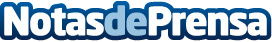 Bankia ofrece condiciones ventajosas en sus productos a los más de 1.500 empresarios abulenses asociados a CONFAEBankia ha firmado un acuerdo de colaboración financiera con la Confederación Abulense de Empresarios (CONFAE), que permitirá a los más de 1.500 empresarios asociados a la agrupación y a sus familiares acceder a un conjunto integral de productos y servicios de la entidad con condiciones especiales.Datos de contacto:BankiaNota de prensa publicada en: https://www.notasdeprensa.es/bankia-ofrece-condiciones-ventajosas-en-sus_1 Categorias: Finanzas http://www.notasdeprensa.es